Voici les entités que j’ai trouvé avec quelques attributs, mais je ne sais pas trop si c’est bon.Je ne veux pas spécialement une réponse mais peut être simplement des aides de modifications, de nouvelle tables…Je sais qu’il n’y a pas qu’une réponse possible mais il faut vraiment que j’avance sur ce projet.En vous remerciant d’avance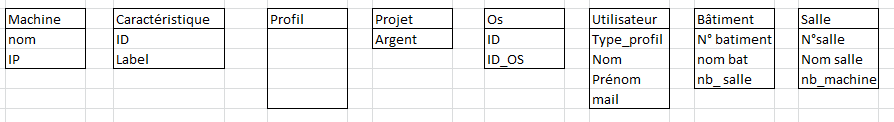 